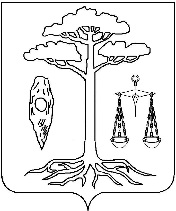 АДМИНИСТРАЦИЯТЕЙКОВСКОГО МУНИЦИПАЛЬНОГО РАЙОНАИВАНОВСКОЙ ОБЛАСТИ    П О С Т А Н О В Л Е Н И Еот  25.10.2023  № 397г. ТейковоО прогнозе социально-экономического развития Тейковского муниципального района на 2024 год и на период до 2026 годаВ соответствии с Бюджетным кодексом Российской Федерации от 31.07.1998  № 145-ФЗ, Федеральным законом от 06.10.2003 № 131-ФЗ «Об общих принципах организации местного самоуправления в Российской Федерации», , постановлением администрации Тейковского муниципального района от 19.05.2016 № 78 «Об утверждении порядка разработки, корректировки, осуществления мониторинга и контроля реализации прогноза социально-экономического развития Тейковского муниципального района на среднесрочный период», руководствуясь Уставом Тейковского муниципального района, администрация Тейковского муниципального района п о с т а н о в л я е т:1. Одобрить прогноз социально-экономического развития Тейковского муниципального района на 2024 год и на период до 2026 года (прилагается).2. Внести прогноз социально-экономического развития Тейковского муниципального района на 2024 год и на период до 2026 года одновременно с проектом бюджета Тейковского муниципального района на 2024 год и на плановый период до 2026 года  в Совет Тейковского муниципального района в установленном порядке.И.о. главы  Тейковскогомуниципального района                   	                   Е.С. Фиохина                                                                 Приложение к постановлению администрацииТейковского муниципального района от  25.10.2023  № 397ПРОГНОЗ социально-экономического развития Тейковского муниципального района на 2024 год и на период до 2026 годаПояснительная записка к прогнозу социально-экономического развития Тейковского муниципального района на 2024 год и на период до 2026 годаРаздел 1. Экономические показателиПрогноз социально-экономического развития Тейковского муниципального района на  2024 год и на период до 2026 года разработан на основе анализа тенденции развития экономики района и сложившейся экономической ситуации за  2023 год, на основании данных, предоставленных территориальным органом Федеральной службы государственной статистики, с учетом дефляторов и индексов цен производителей по видам экономической деятельности Минэкономразвития  России.Промышленное производство в Тейковском муниципальном районе в наибольшей степени представлено продукцией обрабатывающих производств. В 2023 году объем отгруженных товаров собственного производства, выполненных работ и услуг собственным силами    обрабатывающих производств ожидается на уровне 413,273 млн.руб.Индекс промышленного производства обрабатывающих производств за 2022 год составил 106 %. За 2023 год ожидается на уровне 105%. Показатели индекса прогнозируется с учетом результатов работы предприятий за 9 мес. 2023г., а именно - снижением промышленного производства за 2023 год в деревообрабатывающей промышленности. Учитывая снижение показателей производства в этой сфере за 9 мес. 2023 года- 43,59% к уровню прошлого года в действующих ценах, индекс производства в сопоставимых ценах в 2023 году прогнозируется на уровне 61,1%. Снижение показателей связано со снижением реализации отпуска продукции ООО «Морозовское ЛПП» ввиду переориентирование рынка сбыта.Вместе с тем, в пищевой промышленности ожидается рост промышленного производства – 102,492% к соответствующему периоду 2022 года в действующих ценах.С учетом сложившейся тенденции в производстве промышленной продукции ИПП обрабатывающих производств в 2023 году составит 104,3 %.Сельскохозяйственным производством в районе занимаются 8 сельскохозяйственных предприятий, 50 крестьянских фермерских хозяйств, около 5 тыс. личных подсобных хозяйств. Объем продукции сельского хозяйства в хозяйствах всех категорий в 2023 году по прогнозным данным составит 1161,0 млн. руб. или 100,9% к уровню 2022г. в сопоставимых ценах.Новые направления в аграрном секторе района, такие как мясное скотоводство, козоводство, овцеводство в настоящее время испытывают положительную динамику развития в районе, что способствует увеличению производства мяса в хозяйствах всех форм собственности. Ожидаемое производство скота и птицы (в живом весе) в хозяйствах всех форм собственности – 582,0 т.Ежегодное увеличение посевных площадей, занятых сельскохозяйственными культурами, способствует росту валового сбора картофеля (ожидаемое производство – 12150,0 т, или 101,9 % к уровню 2022 года), овощей ( + 3 % к уровню 2022 года). Ожидаемое валовое производство молока-3440т. или 110% к уровню прошлого года, объем реализации яиц-2000т. штук или 109% к уровню 2022г.По прогнозной оценке в 2023 году объем платных услуг населению составит 279,7 млн. руб., в 2024 - 2026 годах объем платных услуг ожидается в размере 293,6-317,6 млн. руб. соответственно. В 2023 году объем инвестиций по организациям, не относящимся к субъектам малого предпринимательства ожидается в размере 33 млн. рублей. Объем инвестиций по прогнозу в 2024 году составит 34,650 млн. руб., в 2025 году – 36,036  млн. руб., в 2026 году – 37,694 млн. руб. в ценах соответствующих лет. По прогнозу в 2023 году оборот малых предприятий составит 470041,9 млн.руб., или 109,7% к уровню прошлого года.Раздел 2. Показатели, характеризующие уровень жизни населения Среднегодовая численность населения Тейковского муниципального района в 2023 году, учитывая демографические показатели за 9 мес. текущего года, составит 10,15 тыс. человек. Удельный вес городского населения в общей численности населения составит 18,8%, сельского населения – 81,2%. По-прежнему в районе число умерших превышает число родившихся. По итогам 2022 года коэффициент рождаемости составил 6,4 человек на 1000 жителей, коэффициент смертности составил 21,10 на 1000 населения, коэффициент естественного прироста (-14,7) на 1000 жителей. В целом, показатели снизились по сравнению с предыдущим годом.Прогноз баланса трудовых ресурсов рассчитывался с учетом демографического фактора, а также сложившихся тенденций формирования и использования трудовых ресурсов в районе. Основной тенденцией прогнозного периода будет являться сокращение численности населения в трудоспособном возрасте, и как следствие, снижение численности трудовых ресурсов. Уровень безработицы на 1 января 2023 составил 0,63%, коэффициент напряженности на рынке труда составил 0,30%. В 2024 году уровень безработицы прогнозируется  на уровне 0,53%.Существенное влияние на положительный рост динамики показателей оказал как общий подъем деловой активности, так и программы, направленные на  снижение напряженности на рынке труда. Администрацией района на постоянной основе осуществляется оперативный мониторинг ситуации на рынке труда, в том числе об увольнениях и приеме на работу новых сотрудников.Среднемесячная заработная плата по организациям, не относящимся к малому бизнесу по итогам года составила 32843,3 рублей или 106% к уровню 2022 года. Среднемесячная заработная плата с учетом организаций малого бизнеса в 2023 году прогнозируется  на уровне 30921,96 руб.Уровень среднемесячной заработной платы работников бюджетной сферы соответствует «дорожным картам» в рамках «майских» указов Президента РФ.3. Финансовые и бюджетные показателиОсновные характеристики консолидированного бюджета Тейковского муниципального района на 2024 год и плановый период 2025 – 2026 года представлены в таблице:(млн.руб.)В проекте бюджета на 2024 год собственные доходы в общих доходах консолидированного бюджета составят 23,6%, безвозмездные поступления 76,4 %. В 2025 году собственные доходы составят – 23,3%, безвозмездные поступления – 76,7%, в 2026 году собственные доходы составят – 27,2%, безвозмездные поступления – 72,8%.В общих расходах на 2024 год расходы на жилищно-коммунальное хозяйство предварительно составят 20,3% и увеличатся по сравнению с 2023 годом на 17,3%. Увеличение в 2024 г. связано с увеличением объема безвозмездных перечислений из областного бюджета.Расходы на образование снизятся на 8,6%. Расходы на культуру снизятся на 57,0%. Снижение связано с уменьшением объема безвозмездных перечислений из областного бюджета.В 2025 году расходы на образование увеличатся незначительно, на культуру снизятся на 0,3%. В 2026 году расходы на образование снизятся на 3% в связи с уменьшением объема безвозмездных перечислений из областного бюджета. Расходы на культуру будут на уровне 2025 года. Бюджетообразующий налог на доходы физических лиц в структуре прогноза налоговых доходов в бюджете Тейковского муниципального района на 2024 г составит 77,3%, в 2025 – 2026 годах – по 76,8%.Акцизы по подакцизным товарам в структуре прогноза налоговых доходов в бюджете Тейковского муниципального района на 2024 г. составляют 14,8%, в 2025 – 2026 годы по 15,7%. Налоги на совокупный доход в структуре прогноза налоговых доходов в бюджете Тейковского муниципального района на 2024 год составляют 5,7%, 2025 и 2026 годы – по 5,5%.  Показатели 2021 год2022 год 2023 год 2024 год 2025 год2026 годДоходы – всего:333,58380,14398,55373,48388,50332,81% к предыдущему году105,4113,9104,893,7104,085,7Расходы – всего:334,36369,39430,28373,48388,50332,81% к предыдущему году106,3110,5116,586,8104,085,7Превышение доходов над расходами (+) и расходов над доходами (-)-0,7810,75-31,73---